REQUERIMENTO Nº 16/2019Requer Voto de Pesar pelo falecimento do Sr. Jacir Furlan, ocorrido recentemente.Senhor Presidente,Senhores Vereadores, Senhor Presidente,                     Nos termos do Art. 102, Inciso IV, do Regimento Interno desta Casa de Leis, requeiro a Vossa Excelência que se digne a registrar nos anais desta Casa de Leis, voto de profundo pesar pelo falecimento, do Sr. Jacir Furlan ocorrido no dia 02/01/2019.Requeiro, ainda, que desta manifestação seja dada ciência aos seus familiares, encaminhando cópia do presente, à Rodovia Luis Ometto, 6.748 - Condomínio Santa Mônica em Limeira - SP.Justificativa:         Senhor Jacir Furlan faleceu aos 75 anos de idade, era filho de Ângelo Furlan e Maria Furlan, deixando as filhas: Fabiane e Cristiane, benquisto pelos familiares e amigos, seu passamento causou grande consternação e saudades; todavia, sua memória há de ser cultuada por todos que em vida o amaram.Que Deus esteja presente nesse momento de separação e dor, para lhes dar força e consolo.É, pois, este o Voto, através da Câmara de Vereadores, em homenagem póstuma e em sinal de solidariedade.Plenário “Dr. Tancredo Neves”, em 07 de janeiro de 2019.Carlos Fontes-vereador-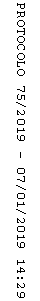 